от 27 декабря  2021 года   № 98О внесении изменений в постановление Зеленогорской сельской администрации от 09.01.2008 № 1 «О создании жилищной комиссии в зеленогорском сельском поселении»	В связи с увольнением главного специалиста Зеленогорской сельской администрации Васильевой Надежды Васильевны:1. Исключить из состава жилищной комиссии Васильеву Надежду Васильевну.2. Ввести в состав жилищной комиссии Валееву Нурию Шафиковну – военно-учетного работника Зеленогорской сельской администрации.Глава Зеленогорскойсельской администрации				               	Ю.Н.АнтюшинМАРИЙ ЭЛ РЕСПУБЛИКЫСЕМОРКО МУНИЦИПАЛ РАЙОНЫНЗЕЛЕНОГОРСК ЯЛ КУНДЕМАДМИНИСТРАЦИЙЖЕ ПУНЧАЛ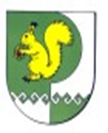 ЗЕЛЕНОГОРСКАЯ СЕЛЬСКАЯ АДМИНИСТРАЦИЯ МОРКИНСКОГО МУНИЦИПАЛЬНОГО РАЙОНА РЕСПУБЛИКИ МАРИЙ ЭЛПОСТАНОВЛЕНИЕ